Jueves15de junioCuarto de PrimariaInglés(Ciclo II)Let´s explore!Aprendizaje esperado: escucha y comprende preguntas.Énfasis: escucha y comprende preguntas sobre un tema de ciencias concreto.¿Qué vamos a aprender?Aprenderás a escuchar y comprender preguntas.¿Qué hacemos?Gracias por estar aquí estudiantes.  		See you soon. Nos vemos pronto. ¡Buen trabajo!Gracias por tu esfuerzo.What’s your favorite subject? ¿Cuál es tu materia favorita?My favorite subject is science. Mi materia favorita es ciencias.Great! Then you will love today´s lesson because we will be scientists. ¡Genial! Entonces te encantará la clase de hoy porque seremos científicos.Put on your lab coat and get ready to learn a lot of things about science. Ponte la bata de laboratorio y prepárate para aprender muchas cosas sobre ciencia. Do you remember teacher´s last lesson?   she talked about interesting topics related to science.¿Recuerdan la última clase de la maestra? Ella nos habló de temas muy interesantes relacionados con ciencia.Now, I want to challenge you to answer this quiz to find out how much you have learned from your teachers about science.Ahora, quiero retarlos a que me contesten esta trivia, para saber qué tanto han aprendido de sus maestras o maestros   sobre ciencia.If you don’t remember so much, don’t worry. will help you to answer everything right.Si no recuerdas mucho, no te preocupes porque, te voy a ayudar a responder todas bien.Fill the gaps with the correct word.Fill the gaps with the correct word.Llena los espacios con la palabra correcta.Llena los espacios con la palabra correcta.Let's play! Here I have five cards with questions about the science topics that teacher Lupita shared with us last week.Let's play! Here I have five cards with questions about the science topics that teacher Lupita shared with us last week.Aquí tengo cinco tarjetas con preguntas de diferentes temas de ciencia, que la maestra Lupita compartió con nosotros la semana pasada.Aquí tengo cinco tarjetas con preguntas de diferentes temas de ciencia, que la maestra Lupita compartió con nosotros la semana pasada.If you answer correctly, you win the points that each card has on the back.If you answer correctly, you win the points that each card has on the back.Si respondes correctamente, ganas los puntos que vienen en la parte de atrás.Si respondes correctamente, ganas los puntos que vienen en la parte de atrás.Let’s answer the first one:Let’s answer the first one:Contestemos la primera.Contestemos la primera.“How long does it take for the Earth to turn around the sun?”one yearthirty daysone month“How long does it take for the Earth to turn around the sun?”one yearthirty daysone month¿Cuánto tiempo tarda la Tierra en dar la vuelta al Sol? Un año.Treinta días.Un mes.¿Cuánto tiempo tarda la Tierra en dar la vuelta al Sol? Un año.Treinta días.Un mes.I think the answer is one year.  I think the answer is one year.  Creo que la respuesta es un año. Creo que la respuesta es un año. Correct! You won one hundred pointsCorrect! You won one hundred points¡Correcto! Ganaste cien puntos.¡Correcto! Ganaste cien puntos.Next question: What is the lion’s mane for? To make them look handsome.To protect them from the sun.To scare other animals.Next question: What is the lion’s mane for? To make them look handsome.To protect them from the sun.To scare other animals.¿Para qué sirve la melena de los leones? Para que se vean guapos.Para protegerlos del sol.Para ahuyentar a otros animales. ¿Para qué sirve la melena de los leones? Para que se vean guapos.Para protegerlos del sol.Para ahuyentar a otros animales. The answer is: CThe answer is: CLa respuesta es CLa respuesta es CYes, to scare other animals. You won two hundred points.Yes, to scare other animals. You won two hundred points.Sí, para ahuyentar a otros animales. Tus ganas 200 puntos.Sí, para ahuyentar a otros animales. Tus ganas 200 puntos.The moon moves around the…?BlockSunEarthThe moon moves around the…?BlockSunEarth¿La luna se mueve alrededor de…? La cuadra.El Sol. La Tierra.¿La luna se mueve alrededor de…? La cuadra.El Sol. La Tierra.The answer is Earth. The answer is Earth. La respuesta es La Tierra.La respuesta es La Tierra.Great! The moon moves around Earth. You won 200 points.Great! The moon moves around Earth. You won 200 points.La luna se mueve alrededor de La Tierra.Ganas 200 puntos.La luna se mueve alrededor de La Tierra.Ganas 200 puntos.All dinosaurs were meat eaters:a) Trueb) FalseAll dinosaurs were meat eaters:a) Trueb) FalseTodos los dinosaurios comían carne:a) Ciertob) FalsoTodos los dinosaurios comían carne:a) Ciertob) FalsoThe answer is falseThe answer is falseLa respuesta es falsa.La respuesta es falsa.Good job! You won 500 points more. Good job! You won 500 points more. Buen trabajo, ganas 500 puntos más.Buen trabajo, ganas 500 puntos más.How many points did we win in total? How many points did we win in total? ¿Cuántos puntos ganamos en total?¿Cuántos puntos ganamos en total?1000 points in total. Congratulations!1000 points in total. Congratulations!1000 puntos en total. Felicidades.1000 puntos en total. Felicidades.Now, we will do an experiment. Now, we will do an experiment. Ahora, haremos un experimento. Ahora, haremos un experimento. Are we going to our lab? Are we going to our lab? ¿Iremos a nuestro laboratorio?¿Iremos a nuestro laboratorio?Yes, but before that, let’s review what we are going to do. Yes, but before that, let’s review what we are going to do. Sí, pero antes de eso, revisemos lo que haremos.Sí, pero antes de eso, revisemos lo que haremos.Do you know how to grow a bean seed?Do you know how to grow a bean seed?¿Saben cómo germinar un frijol?¿Saben cómo germinar un frijol?Here I have a poster with the instructions but, they are incomplete.Here I have a poster with the instructions but, they are incomplete.Aquí tengo un póster con las instrucciones, pero están incompletas. Aquí tengo un póster con las instrucciones, pero están incompletas. 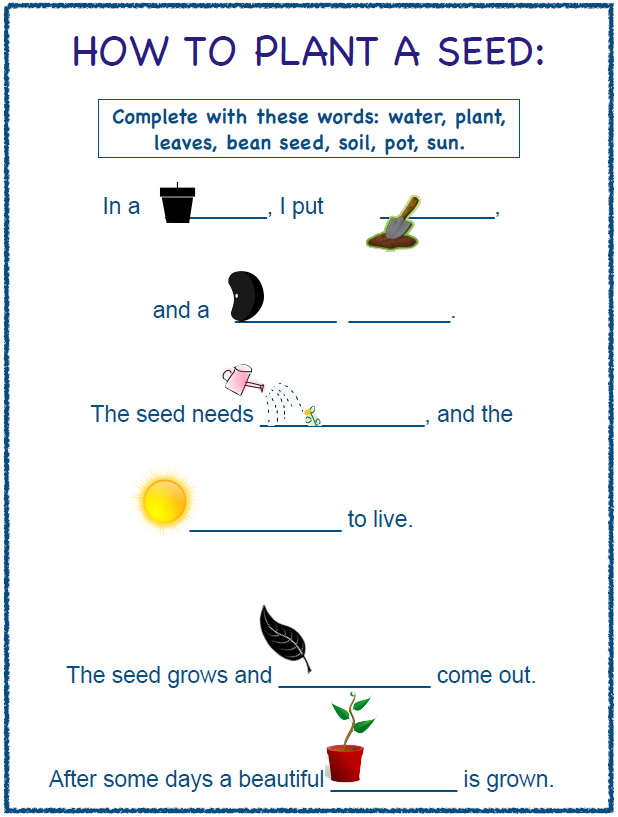 We need to fill the gaps with the correct word to complete the instructions. Let's read them.We need to fill the gaps with the correct word to complete the instructions. Let's read them.Necesitamos llenar los espacios con la palabra correcta para completar las instrucciones. Vamos a leerlas.Necesitamos llenar los espacios con la palabra correcta para completar las instrucciones. Vamos a leerlas.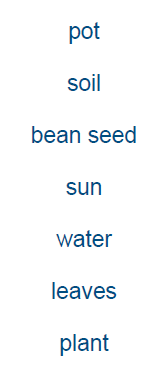 You will notice some drawings. Those are clues, so pay attention.You will notice some drawings. Those are clues, so pay attention.Notarán algunos dibujos. Esas son pistas, así que pongan atención.   Notarán algunos dibujos. Esas son pistas, así que pongan atención.   In a pot.In a pot.En una maceta.En una maceta.I put soil and a bean seed.I put soil and a bean seed.Pongo tierra, y una semilla de frijol.Pongo tierra, y una semilla de frijol.The seed needs water and the sun to live.The seed needs water and the sun to live.La semilla necesita agua y al sol para vivir.La semilla necesita agua y al sol para vivir.The seed grows.The seed grows.La semilla crece.La semilla crece.and leaves come out.and leaves come out.Y salen las hojas.Y salen las hojas.After some days a beautiful plant has grown.After some days a beautiful plant has grown.Después de algunos días una bonita planta ha crecido.Después de algunos días una bonita planta ha crecido.If you are a real scientist, you must learn how to ask a question.If you are a real scientist, you must learn how to ask a question.Si eres un científico real, debes aprender cómo hacer preguntas.Si eres un científico real, debes aprender cómo hacer preguntas.We will listen to this song about questions. Use your magnifying glass to identify in this poster how to begin your question.We will listen to this song about questions. Use your magnifying glass to identify in this poster how to begin your question.Escucharemos esta canción sobre las preguntas. Usa tu lupa para identificar en este póster cómo debes comenzar tus preguntas.Escucharemos esta canción sobre las preguntas. Usa tu lupa para identificar en este póster cómo debes comenzar tus preguntas.There are six questions to keep in mind.Who? What?Where? When? How? Why?There are six questions to keep in mind.Who? What?Where? When? How? Why?Hay 6 preguntas que tienes que tener en mente.¿Quién?¿Qué?¿Dónde?¿Cuándo?¿Cómo?¿Por qué?Hay 6 preguntas que tienes que tener en mente.¿Quién?¿Qué?¿Dónde?¿Cuándo?¿Cómo?¿Por qué?Sing along! Sing along! ¡Canten con nosotros!¡Canten con nosotros!Audio. WH questions.https://aprendeencasa.sep.gob.mx/multimedia/RSC/Audio/202105/202105-RSC-kI0SUJmZ3z-AUDIO-2021-03-21-12-20-17.m4a Audio. WH questions.https://aprendeencasa.sep.gob.mx/multimedia/RSC/Audio/202105/202105-RSC-kI0SUJmZ3z-AUDIO-2021-03-21-12-20-17.m4a Audio. WH questions.https://aprendeencasa.sep.gob.mx/multimedia/RSC/Audio/202105/202105-RSC-kI0SUJmZ3z-AUDIO-2021-03-21-12-20-17.m4a Audio. WH questions.https://aprendeencasa.sep.gob.mx/multimedia/RSC/Audio/202105/202105-RSC-kI0SUJmZ3z-AUDIO-2021-03-21-12-20-17.m4a I will ask some questions about the process to grow a bean plant. I will ask some questions about the process to grow a bean plant. Haré algunas preguntas sobre el proceso para cultivar una planta de frijol.Haré algunas preguntas sobre el proceso para cultivar una planta de frijol.You may notice that the steps are not in order, so pay attention because I will need your help to put them in order later.You may notice that the steps are not in order, so pay attention because I will need your help to put them in order later.Quizás noten que los pasos a seguir no están en orden, así que pongan atención porque necesitaré su ayuda para ordenarlos más adelante.Quizás noten que los pasos a seguir no están en orden, así que pongan atención porque necesitaré su ayuda para ordenarlos más adelante.First question: What do you need to do after making a hole in the soil?First question: What do you need to do after making a hole in the soil?¿Qué necesitas hacer después de hacer un hueco en la tierra?¿Qué necesitas hacer después de hacer un hueco en la tierra?Great, Pamela! Then you have to add the bean seed.Great, Pamela! Then you have to add the bean seed.¡Genial, Pamela! Después debes agregar la semilla de frijol.¡Genial, Pamela! Después debes agregar la semilla de frijol.Next question. What kind of recipient do you need to do your plant?Next question. What kind of recipient do you need to do your plant?¿Qué tipo de recipiente necesitas para hacer tu planta?¿Qué tipo de recipiente necesitas para hacer tu planta?Excellent, Giovani! You need a pot.Excellent, Giovani! You need a pot.Excelente, Giovani. Necesitas una maceta.Excelente, Giovani. Necesitas una maceta.Why is it important to water plants?Why is it important to water plants?¿Por qué es importante regar las plantas?¿Por qué es importante regar las plantas?Good job, It is important, so they can grow, and they don’t die. Good job, It is important, so they can grow, and they don’t die. ¡Buen trabajo!, Es importante para que crezcan y no se mueran.¡Buen trabajo!, Es importante para que crezcan y no se mueran.And the last question When would you see your plant grow? And the last question When would you see your plant grow? Y la última pregunta, ¿Cuándo podrás ver tu planta crecer?Y la última pregunta, ¿Cuándo podrás ver tu planta crecer?You are right! If you followed the steps right, you’ll notice the results since the first week.You are right! If you followed the steps right, you’ll notice the results since the first week.¡Correcto! Si seguiste bien el procedimiento, notarás los resultados desde la primera semana.¡Correcto! Si seguiste bien el procedimiento, notarás los resultados desde la primera semana.Could you identify which WH questions we used?Could you identify which WH questions we used?¿Pudiste identificar cuáles preguntas usamos?¿Pudiste identificar cuáles preguntas usamos?Look at these cards. Each of them has one part of the process to grow a bean seed, but they are in disorder.Look at these cards. Each of them has one part of the process to grow a bean seed, but they are in disorder.Miren estas tarjetas. Cada una de ellas tiene una parte del proceso para germinar una semilla de frijol, pero están en desorden.Miren estas tarjetas. Cada una de ellas tiene una parte del proceso para germinar una semilla de frijol, pero están en desorden.Since you answered the questions so well, could you help me to put them in order?Since you answered the questions so well, could you help me to put them in order?Ya que respondieron tan bien las preguntas, ¿podrías ayudarme a ponerlas en orden?Ya que respondieron tan bien las preguntas, ¿podrías ayudarme a ponerlas en orden?1st Put soil in a pot. Pon tierra en una maceta.2nd Make a hole in the soil. 3rd Add the seeds. 4th Water the seeds. 5th Wait for the plant to grow. 1st Put soil in a pot. Pon tierra en una maceta.2nd Make a hole in the soil. 3rd Add the seeds. 4th Water the seeds. 5th Wait for the plant to grow. 1º Pon tierra en una maceta.2º Haz un hueco en la tierra.3º Agrega semillas.4º Riega las semillas.5º Espera a que la planta crezca.1º Pon tierra en una maceta.2º Haz un hueco en la tierra.3º Agrega semillas.4º Riega las semillas.5º Espera a que la planta crezca.Do you agree with this order?Do you agree with this order?¿Coinciden con este orden? ¿Coinciden con este orden? That means you are ready for the experiment.That means you are ready for the experiment.Eso quiere decir que estás listos para el experimento.Eso quiere decir que estás listos para el experimento.We are finally in our lab. We are finally in our lab. Finalmente, estamos en el laboratorio.Finalmente, estamos en el laboratorio.We learned the steps for the experiment. We are ready to grow our bean seeds.We learned the steps for the experiment. We are ready to grow our bean seeds.Ya aprendimos los pasos para el experimento. Estamos listas y listos para germinar nuestra semilla de frijol.Ya aprendimos los pasos para el experimento. Estamos listas y listos para germinar nuestra semilla de frijol.What do we need? PotSoil SeedWaterWhat do we need? PotSoil SeedWater¿Qué necesitamos?Maceta (pequeña).Tierra.Semilla (semillas de frijol).Agua (jarra Pequeña).¿Qué necesitamos?Maceta (pequeña).Tierra.Semilla (semillas de frijol).Agua (jarra Pequeña).Some students from different states around the country asked some questions about science.Some students from different states around the country asked some questions about science.Estudiantes de distintos estados del país hicieron algunas preguntas sobre ciencia.Estudiantes de distintos estados del país hicieron algunas preguntas sobre ciencia.Roberto: he is 8 years old, and he is from Zacatecas.Roberto: he is 8 years old, and he is from Zacatecas.Roberto de 8 años del estado de Zacatecas nos pregunta:Roberto de 8 años del estado de Zacatecas nos pregunta:His question is: Where do the fruits come from?Fruits come from trees. His question is: Where do the fruits come from?Fruits come from trees. Su pregunta es: ¿De dónde vienen las frutas?Las frutas vienen de los árboles.Su pregunta es: ¿De dónde vienen las frutas?Las frutas vienen de los árboles.Ana, she is 7 years old, she is from Monterrey.Ana, she is 7 years old, she is from Monterrey.Ana tiene siete años. Es de Monterrey, Nuevo León.Ana tiene siete años. Es de Monterrey, Nuevo León.She asks: Where do we get vegetables?She asks: Where do we get vegetables?Nos pregunta: ¿De dónde obtenemos las verduras?Nos pregunta: ¿De dónde obtenemos las verduras?We get them from the crop.We get them from the crop.Las obtenemos del cultivo.Las obtenemos del cultivo.The next question is from Juan. He is from San Luis Potosí and he is 7 years old.The next question is from Juan. He is from San Luis Potosí and he is 7 years old.La siguiente pregunta es de Juan, viene de San Luis Potosí, y tiene siete años de edad.La siguiente pregunta es de Juan, viene de San Luis Potosí, y tiene siete años de edad.Why do we need calcium?Why do we need calcium?¿Por qué necesitamos calcio?¿Por qué necesitamos calcio?This is a very interesting question. We need calcium to have healthy teeth and bones,This is a very interesting question. We need calcium to have healthy teeth and bones,Esta es una pregunta muy interesante. Necesitamos calcio para tener dientes y huesos saludables.Esta es una pregunta muy interesante. Necesitamos calcio para tener dientes y huesos saludables.One more question. Carmen, 8 years old, from Chiapas.What do cows give people?The cows give meat and milk.One more question. Carmen, 8 years old, from Chiapas.What do cows give people?The cows give meat and milk.Una última pregunta. Carmen tiene 8 años, y es de Chiapas.¿Que da las vacas a las personas?Las vacas dan leche y carne.Una última pregunta. Carmen tiene 8 años, y es de Chiapas.¿Que da las vacas a las personas?Las vacas dan leche y carne.Thank you very much for your questions.Thank you very much for your questions.Muchísimas gracias por sus preguntas.Muchísimas gracias por sus preguntas.I will dictate you some of the questions we used for this lesson.I will dictate you some of the questions we used for this lesson.Les dictaré algunas de las preguntas que hemos usado en esta clase.Les dictaré algunas de las preguntas que hemos usado en esta clase.You will write them on your notebooks at home. You will write them on your notebooks at home. Ustedes las escribirán en su cuaderno Ustedes las escribirán en su cuaderno Where do we get fruits from? Why is it important to water plants?When could you see your plant grow?Where do we get fruits from? Why is it important to water plants?When could you see your plant grow?1. ¿De dónde obtenemos las frutas?2. ¿Por qué es importante regar las plantas?3. ¿Cuándo verías crecer tu planta?1. ¿De dónde obtenemos las frutas?2. ¿Por qué es importante regar las plantas?3. ¿Cuándo verías crecer tu planta?Today we did an experiment. Hoy hicimos un experimento.Hoy hicimos un experimento.We did a review about WH questions.Hicimos un repaso de las preguntas WH.Hicimos un repaso de las preguntas WH.Please, do this experiment at home and share with us your experience.Por favor, haz el experimento en casa y compártenos tu experiencia.Por favor, haz el experimento en casa y compártenos tu experiencia.